TRƯỜNG ĐẠI HỌC NHA TRANG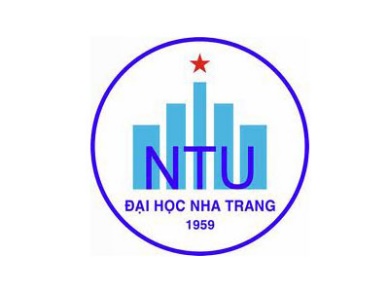 Khoa/Viện: Công nghệ Thực phẩmBộ môn: Kỹ thuật Hóa họcĐỀ CƯƠNG CHI TIẾT HỌC PHẦN1. Thông tin về học phần:Tên học phần:		Tiếng Việt: THỰC HÀNH HOÁ HỮU CƠTiếng Anh: Organic  Chemistry Laboratory CourseMã học phần:	CHE 374				Số tín chỉ: 1	Đào tạo trình độ: Đại học 					Học phần tiên quyết: Hóa Đại cương; Thực hành Hóa đại cương		2. Thông tin về GV: Họ và tên: Lê Mỹ Kim Vương		            Chức danh, học vị: Thạc sĩĐiện thoại: 0902639150			            Email:	vuonglmk@ntu.edu.vnĐịa chỉ NTU E-learning:				Địa chỉ Google Meet:Địa điểm tiếp SV: Tầng 9 – Nhà đa năng3. Mô tả học phần: Hướng dẫn sinh viên sử dụng các dụng cụ, thiết bị cơ bản dùng trong thí nghiệm Hóa học. Củng cố lại các kiến thức đã được học ở học phần lý thuyết Hóa hữu cơ về các tính chất vật lý, tính chất hóa học của các nhóm chức.4. Mục tiêu:   Trang bị cho sinh viên các kỹ năng cơ bản cần thiết trong phòng thí nghiệm Hóa học. Giúp sinh viên hiểu rõ hơn các nội dung đã học trong học phần lý thuyết, nắm vững các kỹ năng cơ bản cần thiết để tiến hành các thí nghiệm cơ bản về tính chất hóa học của các nhóm chức, rèn luyện kỹ năng làm việc nhóm, nghiêm túc thực hiện nội quy phòng thí  nghiệm.  5. Chuẩn đầu ra (CLOs): Sau khi học xong học phần, người học có thể:a) Biết cách sử dụng một số dụng cụ, trang thiết bị thông dụng trong phòng thí nghiệm Hóa hữu cơ.b) Nhận biết được các nhóm chức trong các hợp chất hữu cơ cơ bản thông qua các tính chất hóa học đặc trưng của chúng. c) Biết được quy trình tách chiết một chất từ các hợp chất trong tự nhiên.d) Biết cách phân công, có tinh thần hợp tác trong làm việc nhóme) Nhận thức sự cần thiết tuân thủ các biện pháp an toàn trong phòng thí nghiệm. f) Có ý thức giữ gìn tài sản, trang thiết bị phòng thí nghiệm 	6. Đánh giá kết quả học tập:7. Tài liệu dạy học:8. Kế hoạch dạy học:	 9. Yêu cầu đối với người học: - Thường xuyên cập nhật và thực hiện đúng kế hoạch dạy học, kiểm tra, đánh giá theo Đề cương chi tiết học phần trên hệ thống NTU E-learning lớp học phần;- Thực hiện đầy đủ và trung thực các nhiệm vụ học tập, kiểm tra, đánh giá theo Đề cương chi tiết học phần và hướng dẫn của GV giảng dạy học phần;Ngày cập nhật: 1/10/2021	GIẢNG VIÊN	CHỦ NHIỆM HỌC PHẦN	(Ký và ghi họ tên)	(Ký và ghi họ tên)	Lê Mỹ Kim Vương	
TRƯỞNG BỘ MÔN(Ký và ghi họ tên)TT.Hoạt động đánh giáHình thức/công cụ đánh giáNhằm đạt CLOsTrọng số (%)1Chuyên cần102Đánh giá quá trìnhViết báo cáo sau mỗi bài thí nghiệm / Nộp trên Elearninga, b, c403Thi cuối kỳTự luận/ Google meet + Nộp trên Elearninga, b, c50TT.Tên tác giảTên tài liệuNăm xuất bảnNhà xuất bảnĐịa chỉ khai thác tài liệuMục đích sử dụngMục đích sử dụngTT.Tên tác giảTên tài liệuNăm xuất bảnNhà xuất bảnĐịa chỉ khai thác tài liệuTài liệu chínhTham khảo1Lê Mỹ Kim VươngThực hành Hóa hữu cơ2017Xưởng in Trường Đại học Nha TrangxTuầnBài thực hành Nhằm đạt CLOs Phương pháp dạy họcNhiệm vụ của Sinh viên1HydrocacbonChuẩn bị lý thuyết (Các phản ứng đặc trưng của Hydrocacbon no, không no và thơm)Tiến hành thí nghiệm (6 thí nghiệm về các phản ứng đặc trưng của Hydrocacbon)Kiểm tra cuối giờ (Nhận biết các lọ mất nhãn n-hexan; xyclohexen; toluen)a, b, e; fGiảng dạy với thí nghiệm minh họa và thảo luận qua Google meet Sinh viên đọc tài liệu trước buổi học Theo dõi các thí nghiệm, video giáo viên cung cấpViết báo cáo sau buổi học  và nộp qua E-learning2Ancol – Phenol Chuẩn bị lý thuyết (Các phản ứng đặc trưng của Ancol)Tiến hành thí nghiệm  (5 thí nghiệm về các phản ứng đặc trưng của nhóm chức –OH)Kiểm tra cuối giờ (Nhận biết các lọ mất nhãn n-butylic; tert-butylic; iso-butylic, phenola, b, e, f, Giảng dạy với thí nghiệm minh họa và thảo luận qua Google meet Sinh viên đọc tài liệu trước buổi học Theo dõi các thí nghiệm, video giáo viên cung cấpViết báo cáo sau buổi học  và nộp qua E-learning3Andehyt và CetonChuẩn bị lý thuyết (Các phản ứng đặc trưng nhất của nhóm chức –CO)Tiến hành thí nghiệm (7 thí nghiệm về tính chất hóa học của nhóm chức –CO)Kiểm tra cuối giờ (Nhận biết các lọ mất nhãn Formandehyt; aceton; benzaldehyt; và phenol)a, b, e, f, Giảng dạy với thí nghiệm minh họa và thảo luận qua Google meet Sinh viên đọc tài liệu trước buổi học Theo dõi các thí nghiệm, video giáo viên cung cấpViết báo cáo sau buổi học  và nộp qua E-learning4Axit cacboxylicChuẩn bị lý thuyết (Các phản ứng đặc trưng của nhóm –COOH)Tiến hành thí nghiệm (7 thí nghiệm về tính chất hóa học của nhóm chức –COOH) Kiểm tra cuối giờ (Nhận biết các lọ mất nhãn axit fomic, axit axetic, axit oxalic, etylaxetata, b, e, fGiảng dạy với thí nghiệm minh họa và thảo luận qua Google meet Sinh viên đọc tài liệu trước buổi học Theo dõi các thí nghiệm, video giáo viên cung cấpViết báo cáo sau buổi học  và nộp qua E-learning	5Amin; Protein và cacbohydratChuẩn bị lý thuyết (Các phản ứng đặc trưng của Amin, Protein và Cacbohydrat)Tiến hành thí nghiệm (8 thí nghiệm về tính chất hóa học của Amin; Protein và Cacbohydrat)Kiểm tra cuối giờ (Nhận biết các loại mất nhãn glucozo; fructozo và phenol)a, b, e, fGiảng dạy với thí nghiệm minh họa và thảo luận qua Google meet Sinh viên đọc tài liệu trước buổi học Theo dõi các thí nghiệm, video giáo viên cung cấpViết báo cáo sau buổi học  và nộp qua E-learning6Điều chế Aspirin và xà phòngĐiều chế và tinh chế AspirinĐiều chế và tính chất của xà phòng)a, c, d, eGiảng dạy với thí nghiệm minh họa và thảo luận qua Google meet Sinh viên đọc tài liệu trước buổi học Theo dõi các thí nghiệm, video giáo viên cung cấpViết báo cáo sau buổi học  và nộp qua E-learning7Chiết cafein từ lá tràa, c; d; fGiảng dạy với thí nghiệm minh họa và thảo luận qua Google meet Sinh viên đọc tài liệu trước buổi học Theo dõi các thí nghiệm, video giáo viên cung cấpViết báo cáo sau buổi học  và nộp qua E-learning8Kiểm tra cuối kì